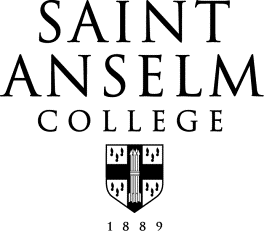 Student Learning OutcomesContentsDrafting / Revision Committee Memberships	2College-wide Outcomes	3Communication - Oral	3Communication - Written	4Critical and Imaginative Thinking	5Information Literacy	6Moral Inquiry	7Core Outcomes	8Aesthetic and Creative Engagement	8Citizenship	9Global Engagement	10Historical Reasoning	11Linguistic Awareness - Modern Foreign or Classical Language	12Philosophical Reasoning	14Quantitative Reasoning	16Scientific Reasoning	17Social Scientific Awareness	18Theological Reasoning	19Writing Composition	20Shared Learning Experience	22Drafting / Revision Committee MembershipsNote: committee chair denoted with an asterisk (*)College-wide outcomes committeesCritical and Imaginative Thinking: Kevin Staley (Philosophy), *Maureen O’Reilly (Nursing), Kathy Flannery (Psychology), Derk Wierda (Chemistry)Information Literacy: Jeff Waller (Geisel Library), Brian Penney (Biology), Sara Smits Keeney (Sociology), Keith Williams (English)Moral Inquiry: *Thomas Larson (Philosophy), Dan Daly (Theology), Jennifer Lucas (Politics), Dianna Terrell (Education), and Sean Parr (Fine Arts)Oral Communication: Jonathan Lupo (English), Chani Marchiselli (English), Gil Becker (Economics and Business), Nicole Eyet (Chemistry), Kelly Demers (Education)Written Communication: Ann Norton (English), Bindu Malieckal (English), Jennifer Thorn (English), Maria McKenna (Psychology), Tauna Sisco (Sociology)Core outcomes subcommittees Aesthetic & Creative Engagement: Kelly Demers (Education), Ed Gleason (English), *Sean Parr (Fine Arts), Jaime Orrego (Modern Languages & Literature)Citizenship: Dan Daily (Theology), *Dan Forbes (Director, Service Education), Jennifer Lucas (Politics) , Sara Smits (Sociology), Dianna Terrell (Education), Global Engagement: Erik Cleven (Politics), *Dina Frutos-Bencze (Business and Economics), Lourdes Jimenez (Modern Languages and Literature), Sarah Keefe (Associate Director, Study Abroad Program), Matthew Masur (History)Historical Reasoning: David George (Classics), Katherine Bentz (Fine Arts), *Andrew Moore (History), Beth Salerno (History)Linguistic Awareness: Susanne Rossbach (Modern Languages & Literature), Julia Feldhaus (Modern Languages & Literature), Keith Williams (English), Meg Cronin (English), *David George (Classics)Philosophical Reasoning: Philosophy department: Robert Anderson, Robert Augros, David Banach, Montague Brown, Susan Gabriel, Sarah Glenn, Kyle Hubbard, Thomas Larson, *Max J. Latona, James Mahoney, Joseph Spoerl, Kevin Staley, Joshua Tepley Quantitative Reasoning: *Carol Traynor (Computer Science), Nicole Eyet (Chemistry), Sara Smits Keeney (Sociology), Srikant Vadali (Economics & Business), Stephen Shea (Mathematics)Scientific Reasoning: Nicole Eyet (Chemistry), *David Guerra (Physics), Jay Pitocchelli (Biology), Adam Wenzel (Psychology)Social Scientific Awareness: Karen Frederick (Sociology), *Maria McKenna (Psychology), Christopher Galdieri (Politics), Luke Miller (Economics & Business), David Hull (Criminal Justice)Theological Reasoning: *Dan Daly (Theology), Fr. Benedict Guevin (Theology), Patricia Sullivan (Theology), Ward Holder (Theology)Shared learning experience outcomes committeeCommon learning experience implementation committee: *Kevin Staley (Philosophy), *Ann Norton (English), Mark Cronin (Associate Dean), Derk Wierda (Chemistry),  Eric Berry (Director of Core Curriculum, Biology), Christine A. Gustafson (Associate Dean), Br. Isaac Murphy (OSB, Politics)College-wide OutcomesCommunication - Oral(revised November 2013)Goals and ObjectivesOral communication is defined as the ability to express oneself clearly and persuasively in oral presentation, listen attentively, and contribute to a substantive exchange of ideas. Successful practice in oral communication will instill in students an appreciation for the value of effective and ethical communication, will educate the students in relevant academic discourses, and will expect that students actively participate in group discussions and oral presentations.Student Learning OutcomesStudents who have completed their studies at Saint Anselm College should be able to:Appreciate the privileges and ethical responsibilities of public speech Understand the relationship and differences between oral and written communication  Exhibit active and respectful listening Demonstrate proficiency in the use of discipline-specific language while asking and answering questions in the classroomCreate and perform oral presentations, using verbal and non-verbal messages, appropriately adapted to the audienceAnalyze and appraise the oral communication of othersContribute respectfully to academic discussion and debateCollege-wide OutcomesCommunication - Written(revised November 2013)Goals and ObjectivesWritten communication is defined as the ability to express facts and ideas correctly and persuasively in writing. Competent writers communicate clear, concise messages to their intended audiences, using appropriate, discipline-specific writing conventions. Courses should develop students’ ability to construct complex and logical arguments that make effective use of relevant supporting materials and produce focused, coherent written work. Courses should promote the importance of writing as a tool of analysis and communication.  Student Learning OutcomesStudents who have completed their studies at Saint Anselm College should be able to:Demonstrate a command of standard grammar, spelling, and punctuation Develop an effective writing process of planning, writing, reflecting, and revising Write well-organized papers that make effective and discipline-specific use of credible evidence in support of clear theses that acknowledge complexity and alternative views Employ rhetorical strategies suited to the purpose(s) and audience(s) for the writing, to include appropriate vocabulary, voice, tone, and level of formality Cite and document sources effectively and meet readers’ expectations about genre and document designCollege-wide OutcomesCritical and Imaginative Thinking(revised November 2013)Goals and ObjectivesCritical and imaginative thinking is that mode of thinking — about any subject, content, or problem — in which the thinker improves the quality of his or her thinking by skillfully analyzing, assessing, and reconstructing it. Critical thinking is self-directed, self-disciplined, self-monitored, and self-corrective thinking. Courses which foster critical and imaginative thinking should assist students to assess multiple perspectives, with an eye to understanding why and how they differ. They should assist the student to develop a range of skills in interpretation, analysis, argumentation, synthesis and application. They should also enable students to construct well-reasoned arguments and solutions as well as create and evaluate novel approaches in a variety of contexts.Student Learning OutcomesStudents who have completed their studies at Saint Anselm College should be able to:Read and evaluate texts (and other media) critically from multiple perspectivesDemonstrate proficiency at basic deductive and inductive reasoningCategorize, analyze, and synthesize complex ideasDemonstrate a capacity for creative problem solvingQuestion popular assumptions and other factors that limit their own thinkingCollege-wide OutcomesInformation Literacy(revised November 2013)Goals and ObjectivesInformation literacy is defined as an integrated ability to find, evaluate, and utilize relevant scholarly and other resources, and to maintain high standards of academic integrity.  Courses or assignments that promote information literacy should foster an appreciation for the complexity of the modern information environment; cultivate an understanding of how to search effectively for a wide range of relevant, high-quality information sources; and develop in students the ability to evaluate sources whenever seeking information to address an academic or personal need.Student Learning OutcomesStudents who have completed their studies at Saint Anselm College should be able to:Formulate a well-defined research question with a manageable focus and articulate the information needed to address itDevelop an effective strategy for seeking the needed information and retrieve information from appropriate, relevant sources in an efficient mannerEvaluate information and its sources for issues including reliability and bias, as well as potential shortcomings such as flawed reasoning or methodological weaknessSynthesize the information to construct new ideas that address the initial research question and communicate the information clearly and effectivelyDemonstrate an understanding of the ethical issues and social context related to information, including the importance of avoiding plagiarism and documenting sources appropriatelyCollege-wide OutcomesMoral Inquiry(revised November 2013)Goals and ObjectivesThe project of moral inquiry should develop students’ moral framework, instilling a habit of mind by which they continually revisit important ethical questions and refine their capacity to consider these questions objectively, systematically, and in an increasingly rigorous manner. Moral inquiry fosters discussions of ethical issues in pursuit of moral truth. This includes exploring Catholic social teaching  and its emphasis on the plight of the poor, vulnerable, and marginalized; engaging critically with the contemporary world and the differences among global, political, philosophical, religious, and cultural traditions; and encouraging students to integrate their ethical knowledge into their actions both within the College community and beyond.Student Learning OutcomesStudents who have completed their studies at Saint Anselm College should be able to:Articulate clearly their own personal moral position and the assumptions on which it is basedAnalyze and evaluate moral arguments Construct and communicate a clear ethical argument Demonstrate a basic knowledge of Catholic social teaching Demonstrate a basic knowledge of major ethical theories that inform public and private discourse Engage in constructive dialogue which demonstrates an understanding of the reasons for different perspectives on moral and ethical questions Recognize and reflect upon the ramifications of ethical principles and choicesCore OutcomesAesthetic and Creative Engagement(revised November 2013 – updated: July 2021)Goals and Objectives Aesthetic and creative engagement immerses students in developing “artistic literacy”—an understanding of artistic language and the relationship between form and content in the visual, musical, or literary arts. Course topics in this area may be historical or contemporary in approach, and may be oriented towards practice or the interpretive. In all cases, courses should foster artistic enrichment, encourage the appreciation of particular works, and awaken an awareness of the possibilities of the creative imagination. They should also help students learn to respond to artistic expression with increasing sophistication and engage students in the various debates about the character and purposes of aesthetic forms as expressions of meaning, as sources of beauty, and as objects of critical inquiryStudent Learning OutcomesStudents who have completed their Aesthetic and Creative engagement requirement should be able to:Demonstrate artistic literacy—that is, the ability to “read” a work of art as a type of text, whether written, performed, visual, or auralInterpret, or participate in the creation or performance of a form of, artistic expressionLearn new ways to value the role that art plays in lifeIdentify formal qualities of artistic expression, employing appropriate critical and technical vocabulary relevant to artistic production and styleUnderstand how works of art reflect particular historical and cultural contexts, and how past artistic achievements have influenced the direction of today’s artistic movementsRecognize a wide spectrum of human creativity and continue to develop their own creative impulses and artistic perspectivesCore OutcomesCitizenship(revised March 2017)Goals and Objectives The goal for the citizenship outcome is to instill a habit of mind by which students continue to revisit important questions about the role of a citizen, and the balance of roles, rights, and responsibilities within the context of a community, whether local, national, or global.Student Learning OutcomesStudents who have completed their Citizenship requirement should be able to:Demonstrate a basic knowledge of different definitions of citizenshipRecognize how context (e.g. cultural, historical, political, social, economic, religious factors, etc.) shapes, enables and constrains citizenshipArticulate clearly a personal understanding of citizenship and the assumptions on which it is basedRecognize and reflect upon the ramifications of lived citizenship for themselves, other individuals and communitiesCore OutcomesGlobal Engagement(revised March 2017)Goals and Objectives Global engagement means active interest in a world where all peoples, being rooted locally, share the responsibilities of belonging to a common humanity.  As members of the human family, students should respect the inherent dignity of all peoples and their universal human rights.  Courses should provide students with an understanding of global structures, processes, and conditions. Students should be able to identify commonalities and diversity in an interconnected world; they should have the capacity to be responsible and effective participants in global society; and they should appreciate their relationship with the greater world.Student Learning OutcomesStudents who have completed their Global Engagement requirement should be able to:Understand the world as an interrelated and interdependent wholeRecognize global systems, institutions, processes or other sources of global unity and fragmentationDemonstrate knowledge of major global issues such as human migration, trade, global poverty and inequality, environmental degradation, and human rightsRecognize and comprehend the diversity of societies, peoples, and culturesInterpret aspects of other societies, countries, and cultures with empathy and sophisticationCore OutcomesHistorical Reasoning(revised October 2015)(revised August 2023)Goals and Objectives Historical reasoning is the ability to recognize and to analyze change and continuity in human society over time.  Courses in historical reasoning provide students with knowledge of significant historical periods so that they can interpret the past and consider its relationship to the present.  These courses should develop within students the ability to draw conclusions from historical material by relating persons and events to their specific context and to place them in the broader continuum of history.  Historical reasoning enhances students’ appreciation of their heritage and allows them to take a historical perspective on contemporary issues.Student Learning OutcomesStudents who have completed their Historical Reasoning requirement should be able to:Explain the interplay of broad changes and continuities in human societyRecall the key dates, names, events, and dominant themes that constitute significant historical periodsEvaluate, analyze, and comprehend different types of primary source evidence within its historical context Use primary sources (written, oral, visual, and material) to develop and support a historical argumentRecognize the complex process of constructing history from a fragmentary historical record and how and why the interpretation of specific historical events has changed over timeUnderstand the distinct perspectives and values of past societies, their connections to the present, as well as the differences between past and present-day societiesCore OutcomesLinguistic Awareness - Modern Foreign or Classical Language(revised November 2013—links updated June 2019) Goals and Objectives The learning objective for Linguistic Awareness in a Modern Foreign or Classical language is to bring the student to a minimum level of low intermediate in the target language as defined by the American Council on the Teaching of Foreign Languages (ACTFL) for modern languages (https://www.actfl.org/publications/guidelines-and-manuals/actfl-proficiency-guidelines-2012) and the American Philological Association/ American Classical League (APA/ACL) for classical languages (https://www.aclclassics.org/Portals/0/Site%20Documents/Publications/Standards_for_Classical_Language_Learning_2017%20FINAL.pdf).  Student Learning Outcomes - Modern Foreign LanguageStudents who have completed their Linguistic Awareness requirement by taking a Modern Foreign Language should be able to:Speaking: Students at the low intermediate level can react to predictable topics necessary for survival in the target-language culture; they can express personal meaning by combining and recombining what they know.  Writing: Students at the low intermediate level can create conversational-style sentences with basic word order; the content of the writing is based on familiar material, mostly recombination of learned vocabulary and structures. Listening: Students at the low intermediate level can understand speech that is simple, minimally connected, and contains high-frequency vocabulary; they require a controlled listening environment where they hear what they may expect to hear. Reading: Students at the low intermediate level can understand some information from the simplest connected texts dealing with highly familiar, everyday contexts; they rely heavily on contextual clues.Cultural knowledge: Students are able to recognize the significance of some commonly cited cultural references (such as landmarks, works of art and literature, symbols, documents, historical events and figures, traditions and customs). Culturally appropriate behavior: Students are able to recognize culturally appropriate behavior (including use of appropriate registers of language) in a variety of social contexts.Cultural empathy: Students are able to evaluate the references and social contexts of the culture from that culture’s own perspective.Student Learning Outcomes - Classical LanguageStudents who have completed their Linguistic Awareness requirement by taking a Classical Language should be able to:Reading: Students at the low intermediate level can read, understand, and interpret, with appropriate assistance, unadapted passages of Latin or Greek from the original authors.Oral/Written: Students at the low intermediate level can read Latin or Greek aloud with accurate pronunciation, meaningful phrase grouping, and appropriate voice inflection by imitating the models they have heard. They can write sentences in Greek or Latin.Cultural knowledge: Students are able to recognize the significance of some commonly cited cultural references (such as landmarks, works of art and literature, symbols, documents, historical events and figures, traditions and customs). Culturally appropriate behavior: Students are able to comprehend culturally constrained behavior in ancient texts.Cultural empathy: Students are able to evaluate the references and social contexts of the culture from that culture’s own perspective.Core OutcomesPhilosophical Reasoning(Ethical - revised December 2022)
(Theoretical – assessed December 2022)Goals and ObjectivesPhilosophy seeks to raise and answer fundamental and enduring questions through the systematic application of reason. It is divided into theoretical philosophy and practical philosophy, which aim at distinct but related objectives: theoretical philosophy addresses fundamental questions about the nature of reality (what is); practical philosophy addresses fundamental questions about the good (what ought to be). All courses in philosophical reasoning encourage student appreciation of perennial philosophical questions by engaging classic and contemporary works in the discipline.   Student Learning Outcomes: Theoretical ReasoningStudents who have completed their Theoretical Reasoning requirement should be able to:Articulate and critically evaluate ordinary assumptions about what is trueUse critical thinking skills in constructing arguments, raising objections to an argument’s validity and/or soundness, and replying fairly to such objectionsAddress philosophical questions in three major areas of theoretical philosophy: a) philosophical anthropology (e.g., the relationship between nature and human nature; the nature of human freedom; the relationship between mind (soul) and body; the basis and limits of human knowledge; the existence of life after death; etc.) b) philosophical cosmology (e.g., the nature of reality; the nature of space, time, and causality; the origin of the cosmos; the relationship between language, knowledge, and reality; the differences between philosophy and science; etc.) c) philosophy of religion (e.g., the existence and nature of God; the problem of evil; the relationship between faith and reason; the differences between philosophy and theology; etc.)Use philosophical reasoning to engage and analyze key theoretical texts in the Western philosophical tradition (e.g., by Plato, Aristotle, Augustine, Anselm, Aquinas, Descartes, Hume, Kant, etc.) by discussing and writing about the ideas, arguments, and positions in such textsUnderstand and articulate some of the contributions made by the Christian philosophical tradition regarding theoretical questions in the spirit of the Catholic and Benedictine tradition of “faith seeking understanding”Student Learning Outcomes: Ethical ReasoningStudents who have completed their Ethical Reasoning requirement should be able to:Articulate and critically evaluate ordinary assumptions about what is good, right, just, equitable, virtuous, permissible, obligatory, and supererogatoryUse critical and deliberative thinking skills in understanding and constructing moral arguments, raising objections to an argument’s validity and/or soundness, and replying fairly to such objectionsDemonstrate some familiarity with all, and be conversant in at least three, of the four major moral theories (consequentialism, deontology, natural law, and virtue ethics).Engage meta-ethical challenges to the coherence of any moral theory (e.g., relativism, emotivism, and subjectivism)Apply ethical theories and principles to specific moral problems (e.g., abortion, affirmative action, capital punishment, euthanasia, factory farming, genetic engineering, poverty relief, systemic racism, etc.)Use philosophical reasoning to engage and analyze key ethical texts in the Western philosophical tradition (e.g., by Aristotle, Aquinas, Mill, Kant, etc.) Understand and articulate some of the contributions made by the Christian philosophical tradition with regard to moral issues and questions in the spirit of the Catholic and Benedictine tradition of “faith seeking understanding”Core OutcomesQuantitative Reasoning – Mathematical or Statistical Reasoning(revised January 2021)Goals and ObjectivesQuantitative reasoning is solving problems to arrive at a determinate answer with the use of formal logic and a mathematical language. It falls into two categories – statistical reasoning and mathematical reasoning. Statistical reasoning requires gathering, assessing, analyzing, and interpreting data. Mathematical reasoning solves problems relating to numbers, quantities, shapes, or formations through logic and pattern recognition. Courses in either category prepare students to apply quantitative reasoning as necessary to be active and responsible citizens, or as appropriate to their field.Student Learning Outcomes (Students complete either Quantitative/Mathematical or Quantitative/Statistical track)
Students who complete a Quantitative/Mathematical Reasoning course should be able to:
Solve problems through logic and pattern recognition Apply inductive and deductive reasoningUnderstand the role of sets and operations in mathematicsUse symbolic representation and abstractionDemonstrate basic numeracy through arithmetic and algebraic calculationsCommunicate mathematical results in written and oral formApply mathematical reasoning to real-world problems--------------------OR-----------------Students who complete a Quantitative/Statistical Reasoning course should be able to:
Demonstrate an understanding of the mathematical and probabilistic foundations of statistical inferenceGather, organize, and analyze data using appropriate statistical techniques, such as regressions Create and interpret visual representations of quantitative information, such as graphs or chartsUnderstand and critically assess data collection and its representationUnderstand what can and cannot be inferred from a set of data and the limits of techniques used in order to recognize errors that can be made in carrying out analysesCommunicate statistical results effectively Apply statistical reasoning in a practical manner to everyday situationsCore OutcomesScientific Reasoning(revised May 2015)Goals and ObjectivesScientific reasoning is defined as the ability to appreciate, identify, and investigate questions in the theory and praxis of the natural sciences.  Courses in scientific reasoning should promote an understanding of the principles governing matter and energy, living systems, and the evolution of systems, and should be taught with particular regard to the impact of science and technology on individuals and society.Student Learning OutcomesStudents who have completed their Scientific Reasoning requirement should be able to:Demonstrate a well-developed understanding of the nature of science, including its goals, its limitations, and the processes by which it is practicedComprehend relevant scientific concepts, facts, and theories and appreciate the connection between the physical and life sciences which provide the basis for a scientific understanding of the physical universeUnderstand the process of scientific inquiry through experiential learning within a laboratoryUnderstand the relationships between science and technologyCritically analyze and present informed opinions on contemporary issues related to science and technologyRecognize that benefits arising from scientific and technological advances are accompanied by moral implications and public policy ramifications Core OutcomesSocial Scientific Awareness(revised November 2013)(revised: May 2023)Goals and Objectives Social Scientific Awareness is defined as the ability to identify, appreciate and investigate questions in the theory and methodology of the social sciences. Courses in social scientific awareness aim to identify, through empirical and systematic observations, patterns of human behavior that occur among individuals, groups, institutions, societies, and/or the global environment. Courses in this area focus on human behavior and the institutions and social systems that shape and are shaped by that behavior. Courses in social scientific awareness engage students in the process of social scientific inquiry in order to develop their understanding of the self, society, and the larger world. Student Learning Outcomes Students who have completed the Social Scientific Awareness requirement should be able to: 
Demonstrate knowledge of theoretical perspectives and major concepts in the social sciences
Understand how social scientific analysis and/or research can describe, understand, and explain human behavior
Distinguish social scientific research from other forms of analysis, such as advocacy and commentary
Recognize foundational social scientific research methods and the importance of empirical evidence for understanding social phenomena, issues, and problems in social science
Think critically about the interactions of individuals, groups, institutions, and societies and how social structures can create unequally distributed opportunities and barriers Core OutcomesTheological Reasoning(revised May 2019)Goals and ObjectivesTheological reasoning in a Catholic context is “faith seeking understanding,” an investigation of and systematic reflection upon divine revelation as recorded in the Christian scripture and preserved by a living tradition, pursued through faith and reason.  Courses in theological reasoning should introduce the sources of Catholic theology, engender understanding of Christian beliefs about the divine-human relationship, develop the ability to examine theological questions, and identify the practical implications of faith, particularly in its moral, spiritual, and liturgical dimensions.  Students will be familiar with Christian doctrines from the Catholic perspective and be able to engage the resources of the Catholic tradition in theoretical and practical matters.Student Learning Outcomes - Biblical LiteracyStudents who have completed their Biblical Literacy requirement should be able to:Demonstrate a basic knowledge of Catholic biblical interpretive methods and approaches that are representative of Catholic biblical scholarship as promulgated in Dei Verbum and Pontifical Biblical Commission documentsIdentify structural features of the Bible including Old Testament, New Testament, Pentateuch, Prophets, Writings, Gospels, and LettersIdentify the various authors of the Bible, their concerns and strategies (including genre)Describe the importance of identifying the genre of a text for textual interpretationDescribe how the core elements of biblical interpretation are based not only upon professional scholarship but also on present day experiential contextsEngage in the critical and analytical conversation about how the interpretation of biblical texts shapes Church doctrine, contemporary cultures, and individualsStudent Learning Outcomes - Catholic Theological ReasoningStudents who have completed their Catholic Theological Reasoning requirement should be able to:Identify the sources—scripture, tradition, reason—of the Catholic theological traditionEmploy the sources of Catholic theology to reflect on a theological issue in a distinctly Catholic manner Identify the basic categories of the Catholic theological sub-disciplines of Bible, history, systematics and moralDemonstrate a basic knowledge of at least one of the following Catholic doctrines: Christology (including soteriology); Trinitarian theology; ecclesiology; theological anthropology; or sacramental theology; or spiritualityPlace Catholic theology in dialogue with at least one other academic discipline or theological/religious traditionCore OutcomesWriting Composition (revised April 2021)This document is guided, in part, by the Council of Writing Program Administrators Outcomes Statement for First-Year Composition, version 3.0, revised and approved in 2014.  Goals and ObjectivesCollege-level skill in composition at the first-year level involves the ability to write clear, coherent, polished texts in a range of academic and expository and/or persuasive subgenres. Effective first-year college writing uses rhetorical and organizational structures appropriate to the written text’s purpose and intended audience, reflects the conventions of standard written English, and adheres to linguistic structures of grammar and punctuation. The first-year writing course focuses on critical reading, expository and academic writing, and the introduction of college-level academic research skills. The course assigns frequent writing and teaches writing as a process that begins with conceptualizing and composing a project and includes stages of review, revision, and editing. Students achieve the core outcomes through reading and writing assignments that focus on the rhetorical and transactional nature of academic and expository writing by explicitly linking a work’s form, tone, language, and content to its desired aim. Student Learning Outcomes Students who have completed their Written Composition requirement should be able to:Read, discuss, and compose written texts in a variety of academic and rhetorical subgenres and forms, demonstrating an understanding of the purposes of those forms and reliably recognizing the audiences to which they speak. Regularly identify and employ rhetorical uses of language and conventions of expository genres/forms in a variety of texts, including their own writing. Design and compose written assignments directed by a thesis claim and argued in a structure focused on a series of sub-claims supported by evidence.  Recognize, in texts they read and write, patterns of organization and relationships among assertions and evidence.Perform the writing process as a series of steps including idea generation, planning, drafting, seeking feedback, revising, and editing.  Perform the essential steps of basic, non-discipline-specific academic research, including identifying and locating appropriate sources; integrating sources into a written essay or argument; and citing and documenting sources in the format of an academic documentation style sheet.  Recognize how language can be a tool for expressing ideas, persuading audiences, and presenting academic information and analyses.Demonstrate the ability to communicate ideas in writing within grammatically and syntactically correct sentences.Communicate ideas in writing while regularly demonstrating effective diction and contextually appropriate usage.Shared Learning ExperienceShared Learning experience(revised November 2013)(revised June 2023)Goals and ObjectivesThe shared learning experience course serves as an introduction and intellectual orientation for new students to the academic community at Saint Anselm College. The course offers an interdisciplinary community of faculty and students the opportunity to pursue together the values of a liberal arts education in the Catholic, Benedictine tradition. Students will gain knowledge of select foundational texts and other media that address the enduring ideas and questions that have shaped human thought and civilization. Among these fundamental ideas, students will be introduced to the Catholic, Benedictine intellectual tradition through select readings of the spiritual teachings of Saints Benedict and Anselm. In this first-year course, students will not become experts or gain disciplinary expertise in any specific area of the liberal arts, but they will begin to learn how to consider the big questions, read critically, and communicate effectively within a shared learning community. This interdisciplinary course will also help students to begin making connections among the diverse disciplines of the liberal arts. Student Learning OutcomesStudents who have completed the Shared Learning Experience course should be able to:Define and distinguish liberal arts education from other modalities of learningDemonstrate familiarity with the spiritual teachings of Saints Benedict and AnselmArticulate a rudimentary understanding of the educational mission and values of Saint Anselm College as a liberal arts college in the Catholic, Benedictine tradition and how this tradition supports building a more inclusive, equitable, and just communityBegin to develop capacity in college wide learning outcomes: Critical and Imaginative Thinking, Oral and Written Communication, Information Literacy, and Moral InquiryDemonstrate an introductory-level ability to:Engage the big questions (e.g. philosophical, spiritual, scientific, aesthetic, historical, political, etc.) that are central to the liberal arts and Catholic Benedictine educational missionMake connections among the questions, ideas, and methods of the different disciplines of the liberal artsApply the teachings of the liberal arts and of the Catholic Benedictine tradition to better understand their own lives and their community 